О внесении изменений в постановление администрации города от 12.11.2009 № 1209 «О комиссии по формированию и подготовке резерва управленческих кадров г. Сосновоборска»В целях совершенствования системы муниципального управления, эффективного использования резерва управленческих кадров, в соответствии со статьей 33 Федерального закона от 02.03.2007 № 25-ФЗ «О муниципальной службе в Российской Федерации», в связи с кадровыми изменениями, руководствуясь ст.ст.26,38 Устава города Сосновоборска Красноярского края,ПОСТАНОВЛЯЮВнести изменение в постановление администрации города от 12.11.2009 № 1209 «О комиссии по формированию и подготовке резерва управленческих кадров г. Сосновоборска», изложив приложение 1 к названному постановлению в редакции согласно приложению к настоящему постановлению.Постановление вступает в силу в день, следующий за днем его официального опубликования в городской газете «Рабочий» и подлежит размещению на официальном сайте администрации города.Контроль за исполнением настоящего постановления возложить на заместителя Главы города по общественно-политической работе (Ю.В. Крюкова).Глава города Сосновоборска                                                             А.С. КудрявцевПриложение 1 к постановлению администрации городаот 21.03.2024  № 406	«Приложение 1 к постановлению администрации городаот 12 ноября 2009 № 1209СОСТАВКОМИССИИ ПО ФОРМИРОВАНИЮ И ПОДГОТОВКЕ РЕЗЕРВАУПРАВЛЕНЧЕСКИХ КАДРОВ ГОРОДА СОСНОВОБОРСКА 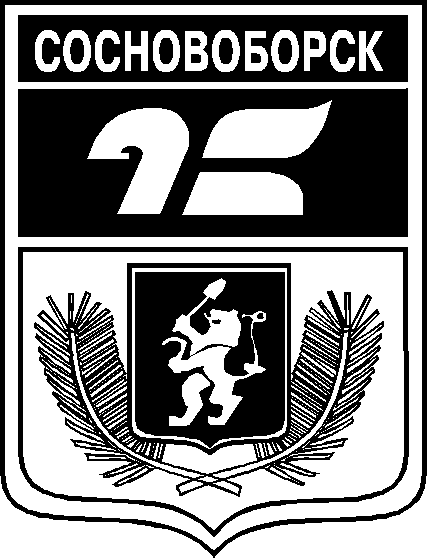 АДМИНИСТРАЦИЯ ГОРОДА СОСНОВОБОРСКАПОСТАНОВЛЕНИЕ21 марта 2024                                                                                                                        №406АДМИНИСТРАЦИЯ ГОРОДА СОСНОВОБОРСКАПОСТАНОВЛЕНИЕ21 марта 2024                                                                                                                        №406ПредседательКрюкова Ю.В.  – заместитель Главы города по общественно-политической работеЗаместитель председателяКачаева Е.Ю.    – руководитель управления делами и кадрами администрации городаСекретарьБочарникова Е.В– главный специалист по кадрам и муниципальной службе управления делами и кадрами администрации городаЧлены комиссии:Иванов Д.В.             – заместитель Главы города по вопросам жизнеобеспеченияКорскова О.В.        – заместитель Главы города по социальным вопросамВинокурова И.В.    – директор КГКУ «ЦЗН г. Сосновоборска» (по согласованию)Елисеева О.Ф.         – руководитель  финансового управления  администрации городаПетрова В.А.          –  председатель Совета ветеранов  педагогического труда (по согласованию)Кривулин А.В.– директор  КГБПОУ «Сосновоборский механико-       технологический техникум» (по согласованию)